LOGIC MODEL TEMPLATE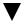 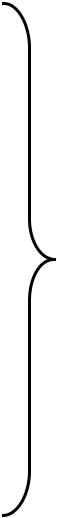 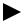 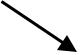 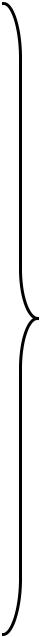 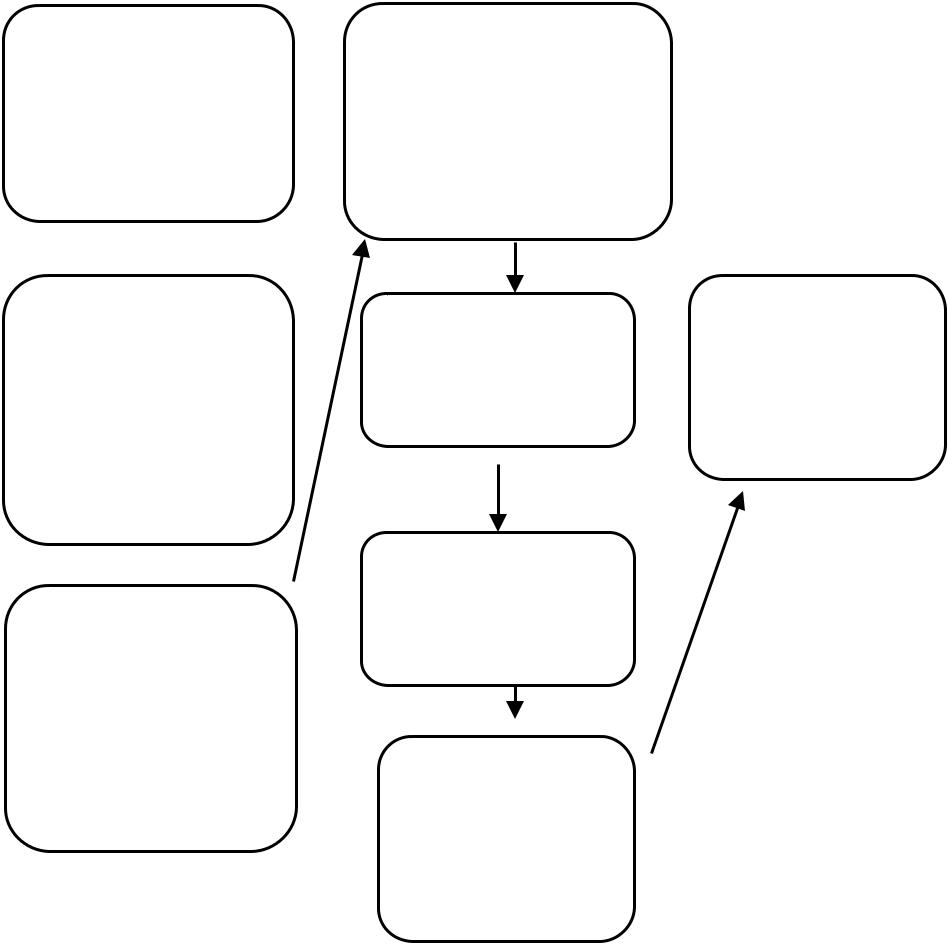 Increased awareness of importance of SF worksitesIncreased knowledge of SF worksite benefits & optionsIncreased commitment, support and demand for SF worksitesOutcomesDemonstrations of public support for SF worksitesSF worksites policies draftedSF worksite policies passedAdherence to smoke-free policiesSF worksiteInputsOutputsOutputsOutputsOutputsAssessAssessworksiteworksiteCoalitiontobaccotobaccoWorksiteWorksitepolicies andpolicies andowners,owners,policies andpolicies andowners,owners,TimepracticespracticesmanagersmanagersDollarsDollarsDollarsDevelopDevelopDevelopDevelopDevelopDevelopUnionsUnionsPartnerscommunitycommunityUnionsUnionsPartnerscommunitycommunityIncludingsupport forsupport forIncludingsupport forsupport foryouthSF worksitesSF worksitesyouthWorkers;Workers;Workers;Workers;OrganizeOrganizeunionunionandandmembersmembersimplementimplementstrategy forstrategy forstrategy forstrategy forPublictargetedtargetedPublictargetedtargetedworksitesworksites